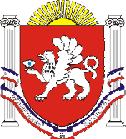 РЕСПУБЛИКА    КРЫМРАЗДОЛЬНЕНСКИЙ РАЙОНБЕРЕЗОВСКИЙ СЕЛЬСКИЙ СОВЕТ 75 заседание 1 созываРЕШЕНИЕ18.12.2018 года                                		   с. Березовка                                      № 618Об утверждении  плана работы  на 2019 год Березовского сельского совета Раздольненского района и Администрации Березовского сельского поселения Раздольненского района                     В соответствии с Федеральным законом РФ от 06.10.2003 года № 131-ФЗ «Об общих принципах организации местного самоуправления в РФ», Закона Республики Крым от 21.08.2014 года  54-ЗКР «Об основах местного самоуправления в Республике Крым», в связи с необходимостью планирования работы Березовского сельского совета и работы Администрации Березовского сельского поселения Березовский сельский совет РЕШИЛ :Утвердить годовой план работы  Березовского сельского  совета на 2019 год (приложение 1). Утвердить План работы Администрации Березовского сельского поселения на 2019 год (приложение 2).Председателям постоянных комиссий сельского совета, Администрации Березовского сельского поселения обеспечить выполнение мероприятий, предусмотренных планом работы Березовского сельского совета на 2019год.Настоящее решение вступает в силу с момента его принятия.  Председатель сельского совета-   глава администрации  Березовского сельского поселения                                                		 А.Б. Назар                                                                               		 Приложение к решению 75         заседания    Березовского                                                                                    сельского совета 1 созыва                                                                                    от 18.12.2018г. № 618ПЛАН РАБОТЫБЕРЕЗОВСКОГО СЕЛЬСКОГО СОВЕТА НА2019годПЛАН РАБОТЫ ПОСТОЯННЫХ  КОМИССИЙ  НА  2018Постоянная комиссии по бюджету, налогам, муниципальной собственности, земельных и имущественных отношений, социально-экономическому развитию Постоянная комиссии по сельскому хозяйству, охране окружающей среды, промышленности, транспорту, связи и жилищно-коммунальному хозяйствуПостоянная комиссия по социальной политикеПостоянная комиссии по законности, правопорядку, регламенту, мандатам, служебной этике, кадровой политике и местному самоуправлению Организация и участие в проведении общегосударственных праздников1.Новый год, Рождество Христово, Крещение Господне2.День Государственного флага Республики Крым3.День Республики Крым4.День защитника Отечества	5.День воссоединения Крыма с Россией6.День Конституции Республики Крым7.Международный женский день	8.Всемирный день здоровья	9.Праздник весны и труда	8.День Победы	10.День семьи	11.Общероссийский день библиотек12.Международный день защиты детей	13.Всемирный день охраны окружающей среды	14.День России	15.День медицинского работника	16.День памяти и скорби	17.День молодежи России	18.День Государственного флага Российской Федерации	19.День знаний	20.День пожилых людей	21.День учителя	22День народного единства	23.День примирения и согласия	24.День матери	25.День Конституции Российской ФедерацииОРГАНИЗАЦИОННЫЕ МЕРОПРИЯТИЯВ соответствии с графиком регулярно проводить прием жителей в Администрации сельского поселения.Регулярно информировать жителей о выполнении их предложений, заявлений, просьб и жалоб.Подготовка и проведение публичных слушаний по вопросам: о внесении изменений и дополнений в  Устав сельского поселения; об исполнении бюджета сельского поселения за год; о проекте программы социально-экономического развития сельского поселения на 2019-2020 годы. Участие работников администрации сельского поселения в семинарах, совещаниях и других формах по проблемам местного самоуправления (по мере поступления приглашений).                                                                      Приложение 2                                                                        к решению 75                                                                                                            заседания Ковыльновского                                                                                       сельского совета 1 созыва                                                                                от  24.12.2018 г. № 530ПЛАН РАБОТЫАдминистрации Березовского сельского поселения на 2019 годПодготовка и проведение заседаний Березовского сельского советане реже одного раза в кварталПредседательсельского совета- глава администрации сельского поселения, депутаты Березовского сельского совета Внеочередные заседания  Березовского сельского совета по мере необходимостиПредседательсельского совета- глава администрации сельского поселения, депутаты Березовского сельского совета Заседания постоянных комиссий советане реже одного раза в квартал согласно плана и по мере необходимостиПредседатели комиссийУчастие в публичных слушаниях по вопросам местного значенияпо мере поступления вопросов рассматриваемых на публичных слушанияхПредседательсельского совета- глава администрации сельского поселения, депутаты Березовского сельского совета Осуществление контроля исполнения решений, принятых Березовским сельским советомв течении годаПредседательсельского совета- глава администрации сельского поселения, председатели комиссийПроведение разъяснительной работы с населением по вопросам санитарного состояния придомовых территорий, содержания домашних животных, пожарной безопасности и другим вопросампостоянноДепутаты Березовского сельского совета№ п/пВопросы на рассмотрение на заседании советаСрок рассмотренияИсполнители1Внесение изменений  и дополнений в Устав муниципального образования Березовское сельское поселениепостоянноАдминистрация Березовского сельского поселения2О назначении и проведении публичных слушаний по проекту отчета об исполнении бюджета муниципального образования Березовское сельское поселение 1 кварталАдминистрация Березовского сельского поселения3Об итогах публичных слушаний по проекту отчета об исполнении бюджета муниципального образования Березовское сельское поселение 1 кварталПостоянная комиссию по бюджету, налогам, муниципальной собственности, земельных и имущественных отношений, социально-экономическому развитию4Об утверждении отчета об исполнении бюджета муниципального образования Березовское сельское поселение 2 кварталПостоянная комиссию по бюджету, налогам, муниципальной собственности, земельных и имущественных отношений, социально-экономическому развитию5Отчет председателя Березовского сельского совета-главы Администрации Березовского сельского поселения о результатах деятельности Администрации за 2018 год2 кварталПредседатель Березовского сельского совета-главы администрации Березовского сельского поселения6Об утверждении плана работы Березовского сельского совета на 2020 годПредседатель Березовского сельского совета-главы администрации Березовского сельского поселения, депутаты сельского совета7О назначении и проведении публичных слушаний по проекту бюджета муниципального образования Березовское сельское поселение на 2020г.4 кварталПостоянная комиссию по бюджету, налогам, муниципальной собственности, земельных и имущественных отношений, социально-экономическому развитию8Об итогах публичных слушаний по проекту бюджета муниципального образования Березовское сельское поселение на 2020г.4 кварталПостоянная комиссию по бюджету, налогам, муниципальной собственности, земельных и имущественных отношений, социально-экономическому развитию9 Об утверждении бюджета муниципального образования Березовское сельское поселение на 2020г.4 кварталПостоянная комиссию по бюджету, налогам, муниципальной собственности, земельных и имущественных отношений, социально-экономическому развитию10О принятых муниципальных программах4 кварталАдминистрация Березовского сельского поселения11Приведение муниципальных правовых актов в соответствие с изменениями действующего законодательствапостоянноАдминистрация Березовского сельского поселенияНаименование мероприятийДата проведенияОтветственные за проведение1Проведение заседания постоянной комиссиипо мере необходимости, но не реже 1 раза в кварталпредседатель комиссии2Отчет председателя о работе постоянной комиссиифевральпредседатель комиссии3Предварительное рассмотрение и подготовка  проектов решений Совета, вынесенных на заседанияпо мере необходимостичлены комиссии4Рассмотрение  проектов решений Совета о внесении изменений в ранее принятые решения советапо мере необходимостичлены комиссии5Участие в формировании проекта повестки дня очередного заседания Советанакануне пленарного заседания Советачлены комиссии6Контроль за исполнением принятых решений Советапостоянночлены комиссии7Осуществление контроля за выполнением бюджета сельского поселения, программ развития сельского поселенияв течение годачлены комиссии8О сборе налоговых платежей, поступающих в местный бюджет1 раз в полугодиечлены комиссии9О мерах по увеличению доходов в местный бюджетпо мере необходимостичлены комиссии10Об утверждении ставок земельного налоганоябрьчлены комиссии11О плане социально-экономического и культурного развития сельского поселения на 2020 годчлены комиссии12О реестре объектов недвижимого имущества муниципальной собственностичлены комиссии13Рассмотрение и утверждение плана работы комиссии на 2020 годпредседатель комиссииНаименование мероприятийДата проведенияОтветственные за проведение1Проведение заседания постоянной комиссиипо мере необходимости, но не реже 1 раза в кварталпредседатель комиссии2Отчет председателя о работе постоянной комиссиифевральпредседатель комиссии3Предварительное рассмотрение и подготовка  проектов решений Совета, вынесенных на заседанияпо мере необходимостичлены комиссии4Рассмотрение  проектов решений Совета о внесении изменений в ранее принятые решения советапо мере необходимостичлены комиссии5Участие в формировании проекта повестки дня очередного заседания Советанакануне пленарного заседания Советачлены комиссии6Контроль за исполнением принятых решений Советапостоянночлены комиссии7Организация работы по благоустройству и озеленению территории сельского поселенияв течение годачлены комиссии8Об участии в организации работы по сбору и вывозу твердых бытовых отходов и мусора на территории поселенияв течение годачлены комиссии9О  квартирном учете и гражданах, нуждающихся в улучшении жилищных условийпо мере необходимостичлены комиссии10Рассмотрение и утверждение плана работы комиссии на 2020 годпредседатель комиссииНаименование мероприятийДата проведенияОтветственные за проведение1Проведение заседания постоянной комиссиипо мере необходимости, но не реже 1 раза в кварталпредседатель комиссии2Отчет председателя о работе постоянной комиссиифевральпредседатель комиссии3Предварительное рассмотрение и подготовка  проектов решений Совета, вынесенных на заседанияпо мере необходимостичлены комиссии4Рассмотрение  проектов решений Совета о внесении изменений в ранее принятые решения советапо мере необходимостичлены комиссии5Участие в формировании проекта повестки дня очередного заседания Советанакануне пленарного заседания Советачлены комиссии6Контроль за исполнением принятых решений Советапостоянночлены комиссии7О подготовке и организации проведения международного женского днямартчлены комиссии8О подготовке и организации проведения Дня селаиюнь-июльчлены комиссии9О разработке мероприятий по физической культуре и спорту, по культурному обслуживанию населенияоктябрь-ноябрьчлены комиссии10О плане социально-экономического и культурного развития сельского поселения на 2020 годдекабрьчлены комиссии11Рассмотрение и утверждение плана работы комиссии на 2020 годдекабрьпредседатель комиссииНаименование мероприятийДата проведенияОтветственные за проведение1Проведение заседания постоянной комиссиипо мере необходимости, но не реже 1 раза в кварталпредседатель комиссии2Отчет председателя о работе постоянной комиссиифевральпредседатель комиссии3Предварительное рассмотрение и подготовка  проектов решений Совета, вынесенных на заседанияпо мере необходимостичлены комиссии4Рассмотрение  проектов решений Совета о внесении изменений в ранее принятые решения советапо мере необходимостичлены комиссии5Участие в формировании проекта повестки дня очередного заседания Советанакануне пленарного заседания Советачлены комиссии6Контроль за исполнением принятых решений Советапостоянночлены комиссии7Планирование правотворческой деятельности сельского советаноябрьчлены комиссии8Подготовка проектов изменений  в  Устав сельского поселенияпо мере необходимостичлены комиссии9О деятельности Администрации сельского поселения в сфере противодействия коррупциидекабрьчлены комиссии10О выполнении нотариальных действий на территории Ковыльновского сельского поселениядекабрьчлены комиссииОб организации и осуществлении мероприятий по мобилизационной подготовкедекабрьчлены комиссии11Рассмотрение и утверждение плана работы комиссии на 2020 годдекабрьпредседатель комиссииО противопожарной безопасности населенияПредседатель сельского совета- глава администрации Березовского сельского поселенияОб обсуждении правил благоустройства Березовского сельского поселенияПредседатель сельского совета- глава администрации Березовского сельского поселенияО запрете сжигания сухой растительностиПредседатель сельского совета- глава администрации Березовского сельского поселения№ п/пНаименование мероприятийСроки исполненияОтветственные12341Подготовка проекта отчета и отчет об исполнении бюджета за очередной финансовый год1-й кварталЗав.сектором финансов и бухгалтерского учета 2Об утверждении отчета об исполнении бюджета муниципального образования за очередной финансовый год1-й кварталЗав.сектором по вопросам финансов и бухгалтерского учета  3Об исполнении бюджета сельского поселения за 1-й квартал 2019 года2-й кварталЗав.сектором по вопросам финансов и бухгалтерского учета  4Выявление невостребованных земельных долей, признание права собственности сельского поселения на  указанные долив течение годаВедущий специалист по муниципальному имуществу, землеустройству и территориальному планированию5Инвентаризация земли, инвентаризация объектов муниципальной собственностив течение годаВедущий специалист по муниципальному имуществу, землеустройству и территориальному планированию6Ведение похозяйственного учетапостоянноИнспектор по предоставлению муниципальных услуг, ответственный за похозяйственный учет7Предоставление информации об объектах недвижимого имущества, находящихся в муниципальной собственности и предназначенных для сдачи в арендув течение годаПредседатель сельского совета - глава администрации, ведущий специалист по муниципальному имуществу, землеустройству и территориальному планированию8Упорядочение адресации объектов недвижимости на территории Березовского сельского поселенияпо мере поступления обращенийПредседатель сельского совета - глава администрации, ведущий специалист по муниципальному имуществу, землеустройству и территориальному планированию9Межевание и постановка на кадастровый учет земельных участков, согласование проектов границ земельных участковв течение годаПредседатель сельского совета - глава администрации, специалисты администрации10Прием граждан по личным вопросам, работа с обращениями гражданпостоянно(график приема граждан)Председатель сельского совета - глава администрации,специалисты администрации11Проведение сходов, собраний гражданв течение годаПредседатель сельского совета - глава администрации12Работа по профилактике правонарушений, проведение рейдов, установление контроля за асоциальными семьямив течение годаСпециалист по социальной работе совместно с УУП13Консультирование граждан и оказание посильной помощи  в оформлении пакета документов на получении субсидий по оплате коммунальных услуг и  прочеепостоянноПредседатель сельского совета - глава администрации, специалисты администрации, специалист по социальной работе14Выдача  справок, характеристикпостоянноинспектор по предоставлению муниципальных услуг15Разработка проектов нормативных правовых актов, административных регламентов предоставление документов в прокуратуру  на рассмотрение, приведение Устава сельского поселения  в соответствие с действующим законодательствомв течение годаПредседатель сельского совета- глава Администрации ,заместитель главы Администрации ,ведущие специалисты16Направление копий нормативных правовых актов в регистр муниципальных нормативных правовых актов Республики Крымв течении 15 дней со дня их принятияЗаместитель главы Администрации17Приведение муниципальных правовых актов в соответствие с изменениями действующего законодательствапостоянноПредседатель сельского совета- глава администрации,заместитель главы администрации,ведущие специалисты18Об исполнении бюджета сельского поселения за 1 полугодие 2019 года3-й кварталЗав. сектором  по вопросам финансов и бухгалтерского учета19Предоставление сведений о доходах, об имуществе и обязательствах имущественного характера муниципальных служащих и членов их семейдо 01.04.218Председатель сельского совета - глава администрации,заместитель главы администрации, муниципальные служащие20Обеспечение доступа к информации о деятельности органов местного самоуправления Березовского сельского поселения.постоянноЗаместитель главы администрации,ведущий специалист21Профессиональная подготовка, переподготовка и повышение квалификации муниципальных служащих и работников муниципальных учрежденийпостоянно Председатель сельского совета - глава администрации22Об исполнении бюджета Березовского сельского поселения за 9 месяцев 2019 года4-й кварталЗав.сектором по вопросам финансов и бухгалтерского учета23Разработка и утверждение административных регламентов предоставления муниципальных услугв течение годаЗам. главы  администрации, ведущий специалист администрации24Планирование работы администрации Березовского сельского поселения на 2020 годдекабрьПредседатель сельского совета - глава администрации,заместитель главы администрации,ведущие специалисты администрацииПроведение публичных слушаний, собраний граждан по решению вопросов местного значенияв течение года (по инициативе главы сельского поселения, органов местного самоуправления, населения)Председатель сельского совета - глава администрации, ведущие специалисты, Совет депутатов25Проведение экологических субботников работниками администрации, организаций и учреждений, владельцами частных домовладений в населенных пунктах на территории поселениямарт-май, июнь,октябрьПредседатель сельского совета - глава администрации,ведущий специалист по муниципальному имуществу, землеустройству и территориальному планированию26Озеленение территории:  высадка деревьев и кустарников, осуществление муниципального контролявесенне-осенний периодпостоянноАдминистрация поселения,  учреждения и организацииСовет депутатов.27Борьба с сорной растительностью, уничтожение карантинных растений, удаление сухостояпостоянноПредседатель сельского совета - глава администрации, ведущий специалист по муниципальному имуществу, землеустройству и территориальному планированию28 Благоустройство территорий кладбищпо мере необходимостиАдминистрация поселения29Контроль за поддержанием порядка на придомовых территориях, прилегающих к проезжей части в населенных пунктахпостоянноАдминистрация поселения30Организация освещения улиц в населенных пунктах.в течение годаПредседатель сельского совета - глава администрации31Обучение населения мерам пожарной безопасности, проведение сходов граждан, собраний улиц и т.д.постоянноПредседатель сельского совета - глава администрации32Профилактическая работа по предупреждению пожароопасных ситуаций, разработка и распространение памяток среди населенияв течение годаПредседатель сельского совета - глава администрации, ведущие специалисты33Контроль за состоянием водоснабжения, связи, дорог в пожароопасные периодылетне-осенний периодПредседатель сельского совета - глава администрации, ведущий специалист34Организационная работа по учету, первичной постановке на учет граждан, пребывающих в запасе, оказание содействия в проведении медицинских и призывных комиссий, обеспечение транспортного обслуживания в течение годаИнспектор ВУС35Профилактика терроризма и экстремизма в Березовском сельском поселениипостоянноПредседатель сельского совета - глава администрации, руководители учреждений, организаций36Содействие в осуществлении деятельности Домов культуры, клубов, сельских библиотек, расположенных на территории Березовского  сельского поселенияв течение годаАдминистрация поселения37Организация спортивных мероприятий, развитие физической культуры и спорта в поселениипостоянноАдминистрация поселения,заведующие учреждениями культуры совместно со школами38Организация тематических, праздничных мероприятий для тружеников тыла, встреч с тружениками тыла, вдовами ВОВ, поздравления с памятными датами, днями рожденияянварь, март,май, июньавгуст, октябрьв течение годаАдминистрация поселения, специалист по социальной работе, работники ДК, библиотеки совместно со школой39Участие в мероприятиях, посвященных знаменательным датамв течение годаАдминистрация поселения, специалист по социальной работе, работники ДК, библиотеки совместно со школой40Содержание и ремонт спортивных и детских  площадок в населенных пунктах поселенияв течение годаАдминистрация поселения, жители села41Участие в районных праздниках, акциях, фестивалях, спортивных и патриотических мероприятиях постоянноРаботники ДК, библиотеки, специалист по социальной работе42Содержание и ремонт памятников на территории поселенияпостоянноАдминистрация поселения